Деловая игра как средство по формированию социальной  компетенциина уроках географии и биологии в работе с учащимися с ОВЗОпыт работы                                                   Богдановой Людмилы ИвановныМКОУ « Линёвская специальная ( коррекционная) школа – интернат VIII вида»учителя географии и биологиипервой  категориир.п. Линёво                                          Оглавление                                                                                                                                                стр.Пояснительная записка                                                               3-4                                                        Глава 1. Психолого-педагогические аспекты проблемы формирования          жизненной    компетенции учащихся специальной (коррекционной ) шкоды-интерната VIII вида  ..............................................................................5 -7                                                                                  1.1. Роль целенаправленного обучения и воспитания для развития ребёнка с ограниченными возможностями здоровья.                                                     1.2. Особенности психического развития учащихся с ограниченным интеллектом. Глава 2. Деловая игра как средство развития социальной компетентности у учащихся с ограниченным интеллектом на уроках географии и биологии. …………………………………………………………..8 -15                                                                                               2.1.Деловая игра и её роль на уроках географии и биологии.                                  2.2. Понятие и модификации деловой игры     2.3. Социальная компетенция: определение, структура (состав), факторыи условия, влияющие на её формирование.                                              Выводы и результаты …………………………………………………………  15 -16Используемая литература  ……………………………………………………….17Приложение  ……………………………………………………………………   18                                                       Пояснительная записка    На данном этапе развития общества весь процесс обучения и воспитания ребенка с интеллектуальной недостаточностью направлен на развитие механизмов, обеспечивающих его адаптацию к различным условиям жизни. Социально - бытовая адаптация и ориентация детей с ОВЗ существенно затруднена в силу ограничений, наложенных дефектом- нарушением познавательной деятельности.. Личность  ребенка с интеллектуальной ограниченностью формируется только при условии целенаправленного обучения и воспитания.
     Практика показывает, что многие выпускники коррекционных школ оказываются беспомощны в самостоятельном жизнеустройстве. Наблюдается тенденция к частой смене работы, не всегда объективно – обоснованная неудовлетворённость заработком; имеют место трудности в установлении контакта с членами коллектива, отстранённость от участия в общественной жизни предприятия. Это обусловлено тем, что наши дети:
- не могут взаимодействовать с окружающими на равных, не умеют продуктивно общаться с людьми;
- у них не хватает самостоятельности;
- низкий уровень знаний об окружающей среде;
- специфические потребности в общении;
- не умеют самостоятельно продумывать и анализировать ситуацию, из-за их эмоционально- поведенческих особенностей;
- им сложно с первого раза понять и правильно оценить необходимость тех или иных действий, поступков;
- неспособность учащихся применять полученные знания в различных жизненных ситуациях;
- несформированность мотивов и интересов к хозяйственно- бытовой деятельности;
- неструктурированное восприятие социального мира;
- завышенная самооценка.
    Социальную адаптацию учащихся обеспечивает изучение всех предметов, входящих в учебный план специальной (коррекционной) школы VIII вида,  в том числе  географии биология.
    Предполагается, что практические навыки ученики смогут приобрести в семье, во взаимодействии с учреждениями и предприятиями, в ближайшем социуме. 
     Семьи у детей с интеллектуальной недостаточностью чаще всего бывают неблагополучные и не могут дать ребенку необходимый запас знаний для самостоятельной жизни, а порой показывают только отрицательный пример. Л.С.Выготский отмечал: «Социальное воспитание умственно отсталого ребёнка является единственно состоятельным научным путём его воспитания». 
      В современном мире умственно-отсталый ребёнок должен наравне со всеми жить, работать, взаимодействовать с окружающей средой. Поэтому нужны совершенно новые подходы в социально-бытовом воспитании и обучении таких детей.
      Можно сделать вывод, что опираясь только на обучение, подражание и повторение социально- бытовая адаптация у детей с проблемами в развитии не сформируется. Время диктует применение более эффективных методов, которые должны максимально приближать учащихся к реальной жизни. Социально-практическая значимость и теоретическая неразрешённость этого вопроса определили выбор темы исследования. На основании сказанного можно утверждать о важности и актуальности выбранной темы.
      Во время обучения среди учащихся 7-9 классов было проведено исследование.
Цель работы: формирование социальной компетенции у детей с ОВЗ с применением  деловой игры на уроках географии и биологии
Объект исследования: процесс формирования социальной компетенции учащихся в специально (коррекционной) школе VIII вида
Предмет изучения: деловая игра как средство  по формированию социальной компетенции учащихся на уроках географии и биологии   в специальной (коррекционной) школе VIII вида.
     В качестве решения проблемы формирования жизненной компетенции учащихся выдвигается гипотеза: использование  метода игры в организации системы работы по формированию социальной компетенции позволит выпускникам с ограниченными возможностями  уверенно начать самостоятельную жизнь после окончания обучения, успешно адаптироваться в социуме.
     Для реализации цели и проверки гипотезы были поставлены следующие задачи:
проанализировать психолого-педагогическую, методическую литературу по данной теме;изучить психолого-педагогические особенности умственно-отсталых детей.построить учебно-познавательную ситуацию так, что бы у школьника с ОВЗ формировались устойчивые мотивы познавательной деятельности;разработать и апробировать деловые игры ;показать эффективность используемого метода;обработать полученные данные.
Для решения поставленных задач использовались следующие методы исследования:
- изучение научно-методической литературы по данной проблеме;
- педагогическое наблюдение;
- опрос;
- изучение педагогического опыта;
- проведение экспериментальной работы (констатирующий , обучающий, итоговый эксперименты);
- сравнительный анализ результатов.
     Исследование проводилось на базе специальной ( коррекционной ) школы VIII вида р.п. Линёво Искитимского  района Новосибирской области в 7– 9 классах  на уроках географии и биологии. В эксперименте приняли участие 36 человек. Глава 1. Психолого-педагогические аспекты проблемы формирования социальной компетенции учащихся специальной (коррекционной) шкоды-интерната VIII вида.
1.1.Роль целенаправленного обучения и воспитания для развития ребёнка с ОВЗ.            Процесс обучения и воспитания, направленный на формирование личности ребёнка, коррекцию недостатков развития, создаёт предпосылки социальной адаптации школьников с ограниченными возможностями здоровья. 
       Л.С. Выготский в статье «К психологии и педагогике детской дефективности» критиковал концепцию антисоциальности умственно отсталых детей. Существовавшая в то время практика обучения и воспитания детей в специальных школах ориентировалась только на дефектные стороны своих учеников, усиливая тем самым их особенности, и не учитывала общесоциальные задачи воспитания детей и то сохранное, что может послужить основой их социального приспособления. Исключение этих людей из сферы производительного труда внутри общества ещё более усугубляет недостатки их развития. Следовательно, помочь личности активно включиться в социальную среду, в общественный труд – одна из главных задач обучения и воспитания ребёнка с ОВЗ.
Успех подготовки воспитанников к самостоятельной жизни зависит от ряда условий:
1.  Целенаправленная  педагогическая работа.
2. Целенаправленная система работы.  3.Цель педагогической работы – достижение каждым  ребёнком с ограниченным интеллектом максимально возможного для него уровня социально – бытовой умелости. 
4. Чёткость планирования своей работы при  ,  осуществлении дифференцированного и индивидуального подхода к учащимся.
5. Педагогическая диагностика.
6.Важно сделать максимально наглядным весь учебный материал. 7.Одним из условий успешности обучения детей является их активная деятельность в процессе восприятия и усвоения материала.  8 . Обеспечение понимания детьми учебного материала, его осмысление – важное условие успешности обучения. 9. Средством повышения уровня развития ребёнка с интеллектуальной недостаточностью служат коррекция и компенсация недостатков его развития.  10. От выполняемой деятельности ребёнок должен получать чувства удовлетворения, т.е. деятельность должна быть положительно мотивирована.  Положительная оценка педагогом их деятельности утверждает у детей веру в себя. 11.  Игровые методы и приёмы позволяют педагогу осуществить обучение детей в более доступной и привлекательной для них игровой форме. Дети, охотнее участвуют в какой – либо деятельности, если занятие проходит в занимательной форме и имеет интересное название« Клуб путешественников», « Экспедиция в Антарктиду».
         Процёсс обучения и воспитания, направленный на формирование личности ребёнка, коррекцию недостатков развития, создаёт предпосылки социальной адаптации  школьников с ОВЗ.
1.2. Особенности психического развития учащихся с ограниченными возможностями здоровья.
       Учителю важно знать не только предмет, который он преподаёт, но и владеть знаниями особенностей психики, которые свойственны всем детям с ограниченным интеллектом. Такие  школьники характеризуются стойкими нарушениями и недоразвитием всех психических процессов, что отчётливо обнаруживается в сфере познавательной деятельности (особенно в плане словесно- логического мышления) и личностной сфере.
Деятельность.   Наблюдается недостаточность социальных потребностей. Ученики не всегда могут подчинить действия поставленной перед ними задаче. Нарушения целенаправленности деятельности проявляются в неправильной ориентировке в задании, в ошибочном планировании его выполнения, в неадекватном отношении к встречающимся трудностям и в отсутствии критичности к полученным результатам. 
       Внимание.       Учащиеся с интеллектуальной ограниченностью испытывают большие трудности при переключении внимания с одного объекта на другой в силу патологической инертности процессов возбуждения и торможения. Чрезмерное количество разнообразных видов деятельности приводит к быстрой утомляемости учащихся, следствием которой является неосознанное переключение внимания с выполняемого задания на что то другое, оказавшееся в поле их зрения, т.е происходит отвлечение внимания от выполняемой задачи.
Восприятие. Отмечается недостаточная  дифференцированность зрительного восприятия: дети не всегда точно распознают цвет и цветовые оттенки, присущие окружающим объектам, объект воспринимают глобально, без выделения характерных для него пропорций, частей и своеобразия строения. Ученики с недостатками умственного развития могут воспринимать небольшое количество объектов, что затрудняет обозревать окружающее их пространство. Им свойственна узость зрительного восприятия.
Память.  Установлено, что мал объём кратковременной памяти, сохраняющий информацию от нескольких секунд до нескольких минут (  5 единиц). Точность и прочность запоминания низкая. Учащиеся обычно пользуются непреднамеренным запоминанием. Они запоминают то, что привлекает их внимание, кажется интересным. Речь. . У детей ограничен словарный запас, значения слов недостаточно дифференцированы. Школьники располагают небольшим количеством слов специфического и обобщённого значения, особенно тех, которые передают свойства и качества объектов.Чтение .  Читая текст, учащиеся с трудом устанавливают простейшие связи. Поэтому основное содержание часто остаётся для них неясным. 
 Мышление. Для детей  с нарушением интеллекта характерна стереотипность, тугоподвижность мышления. Анализ воспринимаемого предмета отличается бедностью и фрагментарностью. Легко обнаружить неупорядоченность, бессистемность анализа, непоследовательное называние того, что бросается в глаза. Без выделения главного, наиболее существенного. Следствием бессистемного и неполного анализа является неадекватный синтез.
       Последовательно выделять и сопоставлять соответственные признаки сравниваемых предметов умственно отсталые дети не умеют.         Могут производить простейшие ситуационные обобщения.  Недостаточно развита критичность мышления. У учащихся редко возникают сомнения, стремление проверить себя. Они довольны достигнутыми успехами, не выражают желания самостоятельно улучшить их.
        Эмоциональная сфера  детей характеризуется незрелостью и существенным недоразвитием, связанными преимущественно с недостаточной сформированностью произвольных психических процессов.       Учёные И.М. Соловьёв, В. И. Лубовский и др. отмечают слабое развитие волевых процессов. Эти дети безынициативны, не умеют самостоятельно руководить своей деятельностью, подчинить её отдельной цели, не всегда могут сосредоточить усилия для преодоления даже незначительных препятствий, возникающих по ходу работы. Детям свойственны непосредственные импульсивные реакции на внешние впечатления, необдуманные действия, неумение противостоять воле другого человека. Самооценка и уровень притязаний учащихся средних классов часто бывают не вполне адекватными. Многие дети переоценивают свои возможности. Они уверены, что хорошо владеют знаниями, умениями и навыками, что им посильны различные, подчас довольно сложные задания.
     Таким образом, знание особенностей психики учащихся с ограниченными интеллектуальными возможностями необходимо для эффективной работы, для понимания причин, обуславливающих успехи и трудности в обучении, для поиска оптимальных способов и приёмов педагогического воздействия. При подготовке к проведению деловой игры необходимо учитывать психофизические возможности детей.

           Глава 2.  Деловая игра как средство развития социальной компетенции учащихся с ограниченным интеллектом на уроках географии и биологии.          2.1. Деловая игра и её роль на уроках географии и биологии

          Школа должна сформировать у ученика целый ряд компетентностей, способных выступить в качестве движущей силы всего процесса личностного развития не только в период обучения, но и после окончания школы. 
        География и биология как учебные предметы имеет богатые возможности для развития социальной компетентности у  школьников с ограниченными возможностями.    Данные  учебные предметы обладает большими возможностями для привлечения внимания школьников не только к необычным фактам, процессам, но и возбуждает активное мышление, вызывает чувство нового, интерес к нему, радость удовлетворения любознательности. 
        Разнообразное содержание позволяет на уроках использовать игровые технологии, а именно технологию деловой игры и различные ее модификации.  Содержание учебного материала, уровень подготовленности класса, наличие необходимых средств обучения, эмоционально-психологическая атмосфера конкретного класса способствует формированию социально значимых знаний.
     Деловая игра как форма проведения урока географии и биологии и формы организации учебной деятельности (коллективная, групповая, индивидуальная и т.д.) вызывают интерес школьников, активизируют их получению социально значимых знаний.
         Игровая деятельность выполняет такие функции:
- коммуникативную: освоение диалектики общения;
-  саморегуляции в игре как полигоне человеческой практики;
-  диагностическую: выявление от нормативного поведения, самопознания в процессе игры;
-  функцию коррекции: внесение позитивных изменений в структуру личностных показателей;
-межнациональной коммуникацией: усвоение единых для всех людей социально –культурных ценностей;
-социализации: включение в систему общественных отношений, усвоение норм человеческого общежития.
      Следовательно, использование деловых игр способствует получению учащимися всех навыков необходимых для формирования социальной компетенции.
    К.Д.Ушинский в интересе видел основной внутренний механизм успешного учения. Он утверждал, что внешний механизм «приневоливания» не достигает нужного результата. Учение, лишенное всякого интереса и взятое только силой принуждения, убивает в ученике желание учиться, без которого он далеко не уйдет. К.Д. Ушинский считал, что нужно сделать учебную работу насколько возможно интересной, но не превращать эту работу в забаву. Интересное обучение не исключает умения работать с усилием, а, наоборот, способствует этому.
     В общем виде познавательный интерес представляет собой личностное образование, сопряженное с потребностями, в котором органически представлены все важные для личности процессы: интеллектуальные, эмоциональные, волевые. Поэтому только в игре дети могут развивать свои социальные способности как общение, и  все необходимые качества личности, которые необходимы для существования в обществе.2.2. Понятие и модификации деловой игры       Деловая игра – это имитация рабочего процесса, его моделирование, упрощенное воспроизведение реальной производственной ситуации. Она представляет собой последовательность действий, которые игроки должны выполнить для достижения определенного результата. Игра регламентируется правилами, заранее прописанными в сценарии.
      Для решения комплексных задач, а именно развития социальной компетенции у школьников в учебном процессе я применяю следующие модификации деловых игр:


   Имитационные игры.

На занятиях имитируется деятельность какой-либо организации, предприятия или его подразделения. Имитироваться могут события, конкретная деятельность людей.

Например:

Северный Кавказ.   Влияние климата на жизнь и хозяйственную деятельность человека.7 класс. 

Цель: способствовать формированию самостоятельности суждений школьников при решении познавательных и профессиональных задач.


1.Подготовительный этап.

Класс делится на группы . Каждый становится специалистом определенного профиля: картограф, геолог, климатолог, биолог-почвовед, эколог.

Группы изучают общие сведения о Кавказе и какой-то один природный комплекс, отвечают на вопросы, предложенные в конверте с заданиями.


2.Проведение игры.

На работу в группах отводится целый урок. Учащиеся выполняют задания, отвечают на вопросы, консультируются у  учителя. На следующем уроке каждая группа «отчитывается» о проделанной работе. После выступления специалисты- коллеги могут задать вопросы. Каждый правильный ответ оценивается в один балл, команда, набравшая наибольшее количество баллов, выигрывает.
Особенности этой игры в том, что она используется при усвоении новых знаний. По времени проведения она продолжительная рассчитанная на два урока. Данная модификация способствует эмоциональной приподнятости, деятельности, соперничеству, конкуренции, учащиеся вовлекаются в некую жизненную ситуацию. Удовлетворяет потребности в самоутверждении самореализации. Усвоению некоторых профессиональных навыков. 

Операционные игры.

          Они помогают отрабатывать выполнение конкретных специфических операций решение поставленных задач, ведение пропаганды и агитаций.
В операционных играх моделируется соответствующий рабочий процесс. Игры этого типа проводятся в условиях, имитирующих реальные.
Например:
Урок- игра « Клуб- путешественников» по теме : Животные тропических лесов Африки».8класс

Цель: рассмотреть особенности и разнообразия животных тропической Африки. Формирование у учащихся в процессе игры  общаться, уметь выслушать собеседника, отстаивать свою точку зрения.

1. Подготовительный этап.

Учащиеся заранее знакомятся с различными животными тропической Африки». При подготовке желательно привлечь разнообразные дополнительные материалы. Готовится наглядность: карты, фотографии, презентация т. д. ( Приложение)
2.Проведение игры.
Учащиеся класса делятся на две группы зоологи, экологи, зрители.

    Задача группы зоологов рассказать об особенностях животных Африки, а экологи объясняют существование тех или иных животных в этой зоне и об их охране.  Зрители следят за ходом выступлений и задают вопросы участникам. 
    Данная модификация позволяет сформировать некоторое представление о работе учёных, учиться внимательно слушать. Формирует умение высказываться, отстаивать свою точку зрения. Имеет социализирующую ориентацию. В данном случае на уроке данный вид игры используется при изучении нового материала.
 Исполнение ролей «Деловой театр».

      В нем разыгрывается какая - либо ситуация, поведение человека в этой обстановке. Основная задача метода инсценировки - научить подростка ориентироваться в различных обстоятельствах, давать объективную оценку своему поведению, учитывать возможности других людей, устанавливать с ними контакты. Для метода инсценировки составляется сценарий где описывается конкретная ситуация , функции и обязанности действующих лиц, их задачи.
Например: 

Урок – игра. « Суд над сигаретой».Биология  9класс.

Цель: выяснить пагубное влияние табака на организм подростка. Формирование у учащихся объективной оценки событий.
 1.Подготовительный этап.

Учащимся предлагаются различные роли: «судья», следователь», «свидетели», «ответчик» . Готовится наглядность и слова для исполнения ролей.

2.Проведение игры.

Задача каждого выступающего выступить и доказать , что курение приводит к различным заболеваниям.
В данном случае игра помогает не только  получить знания о вреде курения, но и формирует ряд социальных компетенций: взаимодействие участников игры, культура общения, информация.
     Кроме того, ученики приобретают дидактические, воспитывающие, развивающие, социализирующие навыки: умение находить оптимальное решение, адаптироваться к условиям среды, умение сравнивать, сопоставлять.

 Технология деловой игры предполагает следующие этапы.
Этап подготовки.
Разработка игры
- разработка сценария
-план деловой игры
-общее описание игры
-содержание инструктажа
- подготовка материального обеспечения
Ввод в игру
-постановка проблемы, целей
-условия, инструктаж
-регламент, правила
-распределение ролей
-формирование групп
-консультации
Этап проведения
Групповая работа над заданием
-работа с источниками
-тренинг
-мозговой штурм
Межгрупповая дискуссия
-выступление групп
-защита результатов
-правила дискуссии
-работа экспертов
Этап анализа и обобщения
-вывод из игры
-анализ, рефлексия
-оценка и самооценка работы
-выводы и обобщения
-рекомендации
      В своей практике я использую приемы, которые позволяют мне провести ребенка к формированию социально значимых качеств, что является основой социальной компетенции. Объяснительно-иллюстративный, репродуктивный, частично поисковый (по характеру познавательной деятельности). Словесный, наглядный, практический (по источнику знаний). Специфика деловых игр представлена мною в таблице1                                                                                                                      Таблица 1
Деловая игра предполагает групповую форму работы, поскольку она позволяет:
обеспечивать режим наибольшего благоприятствования для проявления индивидуальных качеств каждого учащегося в системе межличностных отношений;исключить пассивную позицию ребенка на уроке;самостоятельно добывать теоретические знания и формировать практические навыки;получать опыт определенного социального поведения .      Большое значение при проведении игр придаётся социальному взаимодействию, поскольку межличностное общение, построенное по определенным принципам, позволяет мне создать атмосферу творчества, комфортности, что способствует проявлению индивидуальности каждого ученика. Основными принцами, которыми  руководствуюсь, являются: 
принятие ребенка таким, какой он уже есть;справедливость, тактичность, уважение к личности ученика;естественное и свободное поведение учеников и учителя;выдержанность учителя;снятие по возможности всех стрессообразующих факторов учебного процесса, снижение уровня тревожности учащихся;спокойное отношение к ошибкам детей;стремление поддержать, одобрить, проявить внимание ко всем детям;создание ситуации успеха.      Как показывает  практика, знания, приобретенные и контролируемые самостоятельно или в диалоге с одноклассниками приобретают особую ценность и значимость. Совместные размышления, поиск истины требуют работы с дополнительными источниками информации; развивают умения анализа, синтеза, обобщения. Таким образом, помимо знаний у детей формируются навыки социального поведения и интереса к другому, как источнику познания.2.3. Социальная компетенция: определение, структура (состав), факторы и условия, влияющие на её формирование.      Социальная компетенция  -  способность эффективно взаимодействовать с другими людьми в процессе  общения и осуществления какой-либо иной деятельности на основе имеющихся знаний, навыков, умений, развитых коммуникативных способностей и сформированных  качеств личности. 

    Социальная компетенция состоит из социальных знаний (знаю, как действовать и что при этом говорить), социальных умений (умею действовать), коммуникативных способностей, которые в свою очередь имеют сложную структуру и включают способности к общению и взаимодействию, качества личности, мотив (выраженное желание развивать способности, осуществлять общение и взаимодействие), психологические особенности и опыт общения.

 
          Опираясь на определение и структуру социальной компетенции можно выделить внешние и внутренние факторы, которые будут влиять на ее формирование, развитие и проявления. К внешним факторам следует отнести социальные условия и социальное окружение, опыт общения и взаимодействия. К внутренним факторам – психологические особенности возраста и личности, степень проявления способностей к взаимодействию и общению. 

    Результатом развития социальной компетенции в процессе деловой игры, является устойчивое желание и способность осуществлять общение и  взаимодействие с участниками игры.    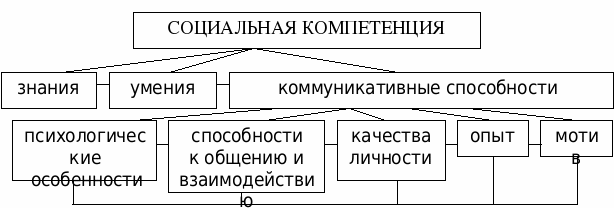     Условия формирования и развития социальной компетенции на уроке биологии и географии  являются:

- позитивный коммуникационный климат, под которым мы понимаем создание обстановки доверия, доброжелательности, принятия, положительного настроя на общение, при которых учащийся чувствует себя в безопасности, ощущает интерес к себе как к личности и оптимистичную веру в себя;

- включение учащегося во всевозможные виды деятельности

- высокий уровень психолого-педагогической и методической подготовки учителя; 
- обеспечение систематического контроля динамики развития социальной компетенции.Итак, деловая игра на уроках географии и биологии  является одним из эффективных средств по формированию социальной компетенции.                                                     Выводы и результаты           Концепция модернизации российского образования определяет воспитание как приоритет в образовании, указывая в качестве важнейших задач воспитания формирование качеств, обеспечивающих успешную социализацию и адаптацию в обществе.         На основании проведенного анализа программ можно сказать, что формирование социальной компетенции не рассматривается как самостоятельная цель или задача обучения, ее содержание не определено, нет требований к уровню ее развития, и, соответственно, вопрос о контроле или диагностики уровня сформированности социальной компетенции остается открытым. Таким образом, существует необходимость выделить формирование и развитие социальной компетенции как одну из задач обучения географии и биологии и определить требования к данной компетенции для учащихся старших классов с ОВЗ. ( Приложение)        Сформировать социальную компетенцию учащегося  – значит научить ребенка максимально эффективно взаимодействовать с другими людьми в разнообразных ситуациях общения, с учетом своих личностных особенностей и особенностей партнера по общению, сформировать и укрепить желание и умение общаться, обеспечив для этого необходимый набор знаний.           Поскольку компонентами социальной компетенции  являются знания, социальные навыки и умения, а также коммуникативные способности и качества личности, способствующие эффективному взаимодействию участников при общении, то эти же компоненты будут составлять содержание социальной компетенции  школьников с интеллектуальной ограниченностью.1. Опрос  учащихся на выявление интереса и комфортности на уроке с использованием деловой игры .1) «Интересно ли вам участвовать в деловой игре?» ( Приложение)Из 36 детей« да»- 25 человек« не знаю»- 5 человек «нет» - 7 человек2) «Комфортно ли вы себя чувствовали во время игры»  ( Приложение)« да» - 25 человек« не знаю»- 7 человек« нет»-4 человек2. Оптимальными и доступным методом исследования для осуществления мониторинга социальной компетенции у учащихся является метод педагогического наблюдения. Результаты наблюдения фиксируются в диагностических картах  наблюдения, обрабатываются и в дальнейшем используются для планирования деятельности учителя и учащегося по формированию, коррекции и развитию тех или иных качеств личности или способностей. (Приложение)         В  ходе педагогического наблюдения выявлена динамика развития социальной компетенции (общение и взаимодействие при общении) у детей с нарушением интеллекта.      Наблюдение за формированием социальной компетенций происходило в течении года: начало ( игровая ситуация 1),в середине учебного года(  игровая ситуация 2) и конец года ( игровая ситуация 3) по двум способностям : способность вступать в общение и поддерживать общение в процессе деловой игры.  ( Приложение)       Таким образом, исследование показало, что деловая игра способствует развитию социальной компетенции школьников с ограниченными возможностями на уроках географии и биологии. Используя деловую игру как одно из средств  обучения, можно выделить следующие положительные моменты:- возрос интерес к урокам географии и биологии;- в основном учащимся на уроках комфортно;- уменьшилось количество ребят с трудностями в общении  друг с другом и с взрослыми.    Дети, с которыми я работаю, участвуют в школьных, районных олимпиадах по биологии и географии среди школ VIII вида . На протяжении двух лет ребята нашей школы принимают активное участие в реализации социального  проекта « Цветочный калейдоскоп», обустраивают территорию не только своей школы, но и районной больницы в посёлке Линёво.  Ребята имеют опыт общения с сотрудниками больницы, с учащимися -волантёрами. На предметные недели приглашаются ребята из других школ со своими проектами. Так десятиклассники школы № 3 предоставили вниманию ребятам из школы - интерната проект « Семь чудес Искитимского района». При общении со старшеклассниками дети  умело задавали вопросы по исполненному проекту, активно участвовали в викторине.     Считаю, что  представленный материал, будет полезен для учителей работающих с детьми с трудностями в общении и во взаимодействии с другими людьми, с проблемами в поведении.                                              Используемая литература1.  Божович Л.С. Проблемы формирования личности (Под редакцией Фельдштейна Д.И.) — М.: Издательство «Институт практической психологии», Воронеж: НПО «МОДЕК», 1995. – 352 с.2.  Лукина А. К. Школа социальной деятельности подростка. Социально-педагогическое проектирование пространства школьной жизни, обеспечивающего эффективное развитие подростка. // Красноярск, 2003 – 60с.3.  Равен Дж. Компетентность в современном обществе. / Пер. с англ. – М., «Когито-Центр», 2002. – 396 с.Приложение 

1. Дидактические материалы к деловой игре


«Северный Кавказ.  Влияние природных условий на жизнь и хозяйственную деятельность человека».География 7 класс.

Содержимое конвертов

Задания:

Картограф.

1.Определите географическое положение Северного Кавказа и его влияние на особенности природы:

а) на перешейке между двумя морями,

б) на стыке различных районов растительного и животного мира.

2. С какими государствами проходит граница России по Кавказу?


Геолог. 

1. Назовите самую высшую точку Кавказских гор

2.Какими полезными ископаемыми богат Северный Кавказ? 
Климатолог-гидрограф.

1.Охарактеризуйте климатические особенности Северного Кавказа по картам атласа и тексту учебника.

2.Проанализируйте, какие осадки выпадают  на Северном Кавказе. 

3.Назовите крупнейшие реки Северного Кавказа. По таблице «Основные реки Кавказа» охарактеризуйте их. Как они используются человеком?


Биолог-почвовед.

1.Определите почвы Северного Кавказа. Объясните зависимость почв от климатических характеристик и растительности зоны.

Эколог.
1. Укажите его хозяйственное использование.2. Каковы последствия использования природных богатств зоны в хозяйстве? Придумайте условные знаки мер по охране природы Северного Кавказа                                       Конспект урока « Тропические животные Африки»Учитель географии и биологии: Богданова Людмила ИвановнаПредмет: географияКласс: 8Тема и номер урока в теме: Животные тропической Африки ; №4Базовый учебник: География материков и океанов. : 8 кл. Учеб. Для спец. ( коррекц.) образовательных учреждений * вида/ Т.М. Лифанова, Е.Н. Соломина.- М.: Просвещение, 2004.Дидактическая цель: создать условия для изучения и первичного закрепления новой информации средствами  ИКТ по теме « Животные тропических лесов»  Тип урока: изучение нового материала и первичного закрепления.Форма урока: Деловая игра  Задачи по содержанию: образовательная  –Базовый уровень: дать общее представление о животном мире тропической АфрикиПовышенный уровень:  взаимосвязь компонентов природы природной зоны;Коррекционно- развивающая –Базовый уровень – называть, определять природные зоны и их расположение на материке, работать по тематическим картам, работать с текстом, сопоставлять информацию;Повышенный уровень – объяснять взаимосвязь компонентов природы в системе «природа – человек – общество» на примере анализа животного мира Африки, вести дискуссию; искать информацию в учебнике  по заданному вопросу, работать с презентацией. Воспитательная -  формирование духовно- нравственного развития и воспитания, чувства сопричастности на основе комплексного изучения  природы Африки; продолжить формирование универсальных учебных действий;  Методы обучения с использованием ИКТ: объяснительно-иллюстративный, репродуктивный, частично-поисковый  Формы деятельности учащихся: индивидуальная и фронтальная.13.  Средства обучения:  1) География материков и океанов.8 класс 2) Рабочая тетрадь на печатной основе. 3) физическая  карта Африка. 4) Презентация учителя . 6) Раздаточный материал для учащихся.  Необходимое техническое оборудование: Карты: « Природные зоны мира», « Физическая карта Африки», презентация « Клуб- путешествий»,Сводная таблица « Животные Африки», шаблоны тропических животных Африки, рабочая тетрадь на печатной основе.Таблица 1.                                             СТРУКТУРА И ХОД УРОКАДополнительный материал для учащихсяЭколог 1:   Животный мир очень богат. Многие животные тропических лесов обитают на деревьях, питаясь их плодами и листьями.Зоолог 1.  Изучая данных животных Приведу примеры. Это – обезьяны, летучие мыши, белки, древесные лягушки, змеи , хамелеоны. СЛАЙДМартышки живут высоко в кронах деревьев. Самая большая обезьяна – это горилла большое время проводит на земле. Рост гориллы может достигать два метра. Гориллы живут в непроходимых лесах недоступных для человека.Зоолог-путешественник 2. В тропических леса живут даже земноводные и пресмыкающиеся животные.  Хамелеоны ( пресмыкающиеся животное) – это древесные животные с цепким  хвостом и быстро меняющейся окраской. Древесные лягушки всю жизнь проводят на коре и листьях деревьев. А вот на коже у некоторых из них могут быть ядовитые выделения. Змеи могут сбираться на высокие деревья и передвигаться по открытой местности с большой скоростью. Самые опасные из них мамба ( древесная кобра) и габонская гадюкаЗоолог – путешественник 3. В тропических лесах Африки можно увидеть редчайших наземных животных- карликовй  бегемот , его рост 80 см, вес -3 кг)Эколог. Да в тропических лесах немного крупных животных так как им трудно передвигаться в густых непроходимых джунглях Поэтому эти животные обитают у опушки леса или вдоль речных берегов Они питаются листьями деревьев, кустарников, лианами. Это Слоны, буйволы, Окапи, кистеухие свиньи.Зоолог- путешественник 4. Хочется рассказать об очень редких животных –Окапи.  Ноги у них полосатые, а туловище и голова одного цвета . Это очень пугливое животное, питается только травой и редко выходит из леса.Кистеухая свинья – покрыта золотистой шерстью, на ушах длинные кисточки. Днём она спит, а ночью ищет корм.Самое крупное животное в тропическом лесу Африки – это слон.Единственный  крупный хищник – Леопард. Он ночной охотник У него острое зрение, за полтора километра он может увидеть жертву. Леопард очень хитрое животное: подманивая добычу, он может притвориться мёртвым. Тёмных леопардов называют - пантерамиЗоолог- путешественник 5.  Отгадайте загадку:По реке плывёт бревно, Ох, и злющее оно!Тем, кто в море угодил,Нос откусит ______________Мой рассказ о крокодиле и бегемоте. Крокодилы живут в реке Они большую часть суток проводят в воде На берег выходят обычно утром и ближе к вечеру погреться на солнце. Охотятся крокодилы ночью живут -80-100 лет. Очень жаль , что их становиться мало. Люди охотятся на них из-за кожи. Сейчас принят закон об их охране. Бегемоты живут около рек и озёр. Днём бегемот спит в воде, а ночью отправляется на поисках пищи. Они травоядные животные. Бегемоты неуклюже, но передвигаются очень быстро.Зоолог- путешественник 6. В тропических лесах множество птиц. По берегам рек встречаются Аисты, цапли. Фламинго, пеликаны .     В зарослях леса много птиц, но их трудно увидеть. Это попугаи с ярким оперением, маленькие нектарницы и крупные с огромными клювами птицы – носороги. Нектарницы чуть больше шмеля. Эти птички питаются не только насекомыми, но и нектаром цветов. Пищей птиц- носорогов, кроме насекомых, могут быть плоды молодых деревьев, и иногда и другие мелкие птицы.Зоолог- путешественник 7. Во всех ярусах тропического леса обитают насекомые: муравьи, термиты, яркие бабочки и жуки. Здесь очень много муравьёв. Один из видов – кочующие муравьи – передвигается длинными колоннами, уничтожая всё на своём пути. Даже слоны разбегаются от полчищ этих насекомых. Хочется обратить внимание на жука –великана, егоназывают голиаф. Длина тела жука достигает 12 см, Размах крыла как развёрнутый учебник ГеографияЭколог 2. Животные обитающие в африканских тропических лесах, приспособились к местным природным условиям. В густых сумрачных лесах животным трудно увидеть друг друга, поэтому все дневные животные, особенно птицы, имеют яркую окраску, а ночные _ громкий голос.Сумрак, сырость, туман, крики птиц, голоса обезьян, треск веток пугают попавшего в тропики человека. Эти места населяют лишь племена пигмеев.Вопросы для актуализации знаний1. Что такое природная зона?2. Какие природные зоны есть в Африке?3. Почему тропические леса Африки называют многоярусными лесами?4. Назовите самые высокие растения тропических лесов?5. Какие растения можно отнести к теневыносливым растениям?6. Почему травяной покров в тропических лесах беден?7. Как используют люди растения влажных тропических лесов?Сводная таблица « Животные Африки»                     Суд над сигаретой (Ролевая игра). Биология ( 9 класс)Цель: Выработать у подростков негативное отношение к курению, показать вред курения, пропагандировать здоровый образ жизни.Задачи:Формирование позиции противостояния опасной для здоровья зависимости от курения;Пропаганда здорового образа жизни;Развитие интереса к знаниям;Развитие навыков работы в группе.Ход мероприятия:Вступительное слово: “Нам предстоит трудный разговор о коварном враге человечества - никотине. Вы, наверно, не раз слышали о вреде курения. Сегодня на нашей встрече мы поговорим об этой несерьезной забаве. Узнаем из истории табака, как он попал в Европу, какой вред здоровью приносит эта вредная привычка.Проведем с вами суд над сигаретой.Судья! Займите свое место.Итак, внимание: суд идет!”Судья: “Начинаем наше судебное заседание. Ввести подсудимую”(Входит сигарета)Судья: У нас присутствуют* со стороны защиты:Табак - рода многолетних трав из семейства пасленовых.* со стороны обвинителя:– историки, медики, биологи, филологи, математики, химик, корреспондент.Для начала обратимся для разъяснения к знатокам русского языка.Филолог I: Владимир Иванович Даль русский лексикограф, пишет: “Табак – растение никотина табакум, поганое, блудное, антихристово, сатанинское зелье”.Филолог II: Далее: “Табачник – торгующий табаком. Встарь на Москве табачникам носы резали”.Судья: Не понятно, что Владимир Иванович Даль имел в виду. Для разъяснения – слово историкам.Историк I: История приобщения европейце в курению началась так. Действительно, табак родом из Америки. 12 октября 1492 года Христофор Колумб причалил к неизвестному острову, жители которого поднесли гостям сушеные на солнце листья, свернутые в трубочку. Они курили это растение “петум” – так они его называли.Историк II: После второго похода Колумба, семена табака были занесены в Испанию, а оттуда во все уголки Земного шара. Быстрому распространению способствовало удивительное свойство табака - привычная тяга к курению, с которой трудно совладать человеку.Историк III: В Россию табак завезен английскими купцами в 1585 году через Архангельск. Царь Михаил Федорович вел жестокую борьбу с курильщиками: уличая 1 раз в курении – 60 ударов палок по стопам; 2 раз – резали носы, уши, ссылали в дальние города.Судья: Понятно, что имел в виду В.И. Даль в своем толковом словаре. Слово защите.Табак I: А вот Петр I стал внедрять табакокурение: по его мнению - это способствовало принципам западной цивилизации.Табак II: Считалось, что табак целебен, его дым отпугивает болезни, злых духов. Табак считали стимулирующим и успокаивающим средством. Табачные листья использовались как лечебное вещество.Судья: Слово медикам.Медик I: Что касается Петра I. Славный царь простудился, заболел и вследствие слабости прокуренных легких умер до срока.Медик II: Курение табака, а также применение его в качестве лекарства (в виде настойки, капель, пилюль, экстрактов) часто вызывало тяжелые отравления, нередко кончавшиеся смертью. Это заставило правительство вести борьбу с курением.Историк I: Я добавлю, ваше высочество судья. В Англии по указанию Елизаветы I (1585г.) курильщиков приравнивали к ворам и водили по улице с веревкой на шее.Судья: Прошу соблюдать порядок, очередность выступлений. Слово математикам.Математик II: Каждая выкуренная сигарета сокращает жизнь на 15 мин. Каждые 13 секунд умирает человек от заболевания, связанного с курением. 13 секунд (звук метронома). За год – это 2,5 млн. человек.Математик III: Подсчитано, что население земного шара за год выкуривает 12 биллионов папирос и сигарет! Поистине астрономические цифры. Общая масса окурков – 2 520 000 тонн.Судья: Да! Страшные цифры услышали мы от математиков.Судья: Есть ли что табаку сказать в защиту?Табак: Нет.Судья: Слово для обвинения табакокурения медикам. Ведь именно они назвали курение - чумой XX века.Медик I: Посмотрим на таблицу (Рассказ по ней). Ухудшается память, внимание, почерк, глазомер.Медик II: Курение или здоровье - выбирайте сами. Появился термин: “болезни, связанные с курением”. Вот снимок легких. Легко увидеть здесь затемнение. Это злостный курильщик. Природу затемнения придется определять медикам. Это может быть туберкулез или рак.Медик III: Бедные легкие. Это пористый орган. В течение года у курильщика в легких накапливается около 1 кг табачного дегтя.Медик IV: В медицины известен случай. Когда при вскрытии трупа скальпель заскрежетал о камень это оказалось, что в легких скопилось около 1,5 кг угля. Курил этот человек около 25 лет и умер от рака легких.Медик V: Курение повышает риск инфаркта, инсульта, заболеваний мозга, язвы, гангрена конечностей.Медик VI: Легкие были пепельно-серого цвета, местами обугленные. Когда кроликам стали втирать в уши экстракт, приготовленный из кусочков ткани легких заядлого курильщика, у них вскоре появились раковые изменения.Медик VII: Видим пагубное влияние никотина на организм в целом. Изменения не только внутри. Бледность, тусклый взгляд, желтый цвет зубов - все это выдает курильщика.Судья: Почему курят? Это так вредно. У защиты есть желание взять слово.Табак: Да. Если все так плохо, то как же опровергнуть поговорку “Капля никотина убивает лошадь”. А люди курят и их не убивает никотин.Судья: Кто возьмет слово. Биологи - говорите.Биолог I: Уточню. Одной капли никотина хватит, чтобы уничтожить тройку взрослых лошадей, до полутонны каждая. А как же человек?Биолог II: В каждой отдельной сигарете никотина не смертельная доза, но если одновременно выкурить 100 сигарет - смертельный исход неизбежен.Биолог III: В нашей лаборатории проводился опыт с мышами. Поместили мышей в банки и периодически заполняли их дымом. У 90% мышей развился рак.Судья: Чем же тогда пагубна сигарета? Состав химический интересен. Слово в обвинении химику.Химики: В табачном дыме около 30 вредных веществ: аммиак, оксид углерода, канцерогенные углеводороды (рак), радиоактивный элемент полоний 20, табачный деготь, мышьяк, калий. Фильтры не помогают (лишь на 20% задерживают вещества).Судья: Видеосвидетельство (просмотр видеоролика).Судья: Последнее слово подсудимой.Сигарета: Я признаю свою вину полностью. Раскаиваюсь. Последние слова я хочу обратить к подросткам. Из этого суда сделайте вывод - курить - здоровью вредить. И сколько бы вам не было лет 13 - 30 - 60 сигарету не брать. Помогите другу, отцу, деду бросить курить и не дайте себе пойти на поводу компании, в которой курить престижно. Занимайтесь спортом и будьте здоровы. Простите меня те, кто хоть раз дотронулся до меня. Я знаю, есть такие. Я понесу заслуженное наказание. У меня все.Судья: Увести подсудимую для вынесения окончательного приговора.(Суд удаляется на совещание)Корреспондент: Я – корреспондент местной газеты. Мы объявили конкурс на лучшего знатока о вреде курения. Для этого позвольте у вас взять интервью.Итак:1. Какой вред здоровью может принести сигарета?2. Какие вредные вещества в сигарете?3. Помогают ли фильтры избежать вредных воздействий?Борьба с курением.Англия – вычитают деньги из зарплаты за время, проведенное в курительной комнате.Дания – запрещено курить в общественных местах.Сингапур – курение – 500 долларов штраф. Нет рекламы на табачные изделия.Финляндия – врачи установили 1 день - 17 ноября, когда курильщики приходят на работу без сигарет.Япония г. Ваки – решение: 3 дня в месяц без курения.Франция – После антитабачной кампании число курильщиков сократилось более, чем на 2 млн. человек.Судья: Согласно вышеизложенному, учитывая особо тяжкие последствия курения, суд решил: активно вести антиникотиновую пропаганду среди друзей, никогда не прикасаться к сигарете и вести здоровый образ жизни.Требования к уровню развития социальной компетенции выпускников специальной ( коррекционной ) школы в контексте обучения по предметам1. С П О С О Б Н О С Т И- способность вступать в общение;- способность поддерживать общение;- способность принимать и понимать точку зрения партнера (способность встать на позицию другого);- способность к сопереживанию;- способность определять состояние партнера, ситуацию и условия общения- способность оценивать свои поступки и отвечать за них;- способность не допускать конфликтов;- способность идти на компромисс, на уступки;- способность внимательно слушать собеседника (устойчивость внимания, способность воспринимать информацию на слух);- способность четко формулировать свои мысли и высказывать свою точку зрения;- способность к отстаиванию своей позиции, сохранению границы своего «Я»;- способность контролировать свое поведение.2. К А Ч Е С Т В А     Л И Ч Н О С Т ИТолерантность   как принятие: ·  уважительное отношение к изучаемому предмету·  интерес к изучению предмета·  владение культурой речиТоварищество :·  дружеское отношение к представителям другой культуры;·  стремление установить дружеские контакты;·  готовность оказать бескорыстную помощь.Воспитанность :·  дружеское отношение к представителям другой культуры;·  стремление установить дружеские контакты;·  готовность оказать бескорыстную помощь.Доброта:·  дружелюбие;·  готовность поделиться, книгами и т. п.·  готовность привлечь к общей деятельности, позвать играть и т. п.;порядочность (честность):·  искренность;·  правдивость;·  адекватность оценки своих и чужих поступков.сензитивность (такт):·  наблюдательность и внимательное отношение к состоянию людей, с кем вступает во взаимодействие·  чуткость к состоянию других и выбор средств общения в соответствии с этим состоянием (такт)·  проявление радости за достижения других людей, и сострадания и сопереживания в случае их неудачОтветственность:·  аккуратность;·  добросовестное выполнение поручений.Дисциплинированность:·  соблюдение норм и правил поведения и общения, принятых в обществе;·  соблюдение правил игр;·  соблюдение правил, принятых в коллективе сверстников.Воля:·  настойчивость в достижении цели;·  решительность, уверенность;·  терпение.Любознательность:·  интерес ко всему новому ;·  обращение с вопросами к окружающим с целью удовлетворить познавательный интерес·  любовь к чтению. Диагностика учащихсяКарта наблюденияКласс____7____ Цель: определить степень проявление способностей вступать в общение и поддерживать общение в ситуации (процессе) деловой игрыОбъект контроля: способность вступать в общение и поддерживать общениеСфера общения: деловое (учебно-трудовое) общениеШкала оценивания: бинарная«+» – параметр присутствует; «-» – параметр отсутствуетПараметры способности вступать в общение(I):А – учащийся затрудняется вступать в общение, скован, замкнут, испытывает дискомфорт; вообще не вступает в общение;В – ребенок вступает в общение, но испытывает затруднения в подборе и использовании необходимых оборотов речи, легко вступает в общение со взрослыми, но затрудняется установить контакты со сверстниками или наоборот;С – ребенок одинаково легко вступает в общение как со сверстниками так и со взрослыми.Параметры способности поддерживать общение(II):А- не проявляет инициативы в общении, включается в беседу только по приглашению, но при этом не умеет поддерживать беседу;В – настроен на общение, но затрудняется задать вопросы или предложить новую тему для разговора, предпочитает не высказываться, если его не спрашивают;С – ребенок обладает позитивным настроем на общение, инициативен, проявляет заинтересованность в общении как с детьми так и с взрослыми.Рис. 1. Рис. 2.Рис.4.  Способность поддерживать общение(II); А,В,С – параметры исследованияРис.4.  Способность поддерживать общение(II); А,В,С – параметры исследования.      На уроке географии.  Деловая игра « Клуб - путешественников»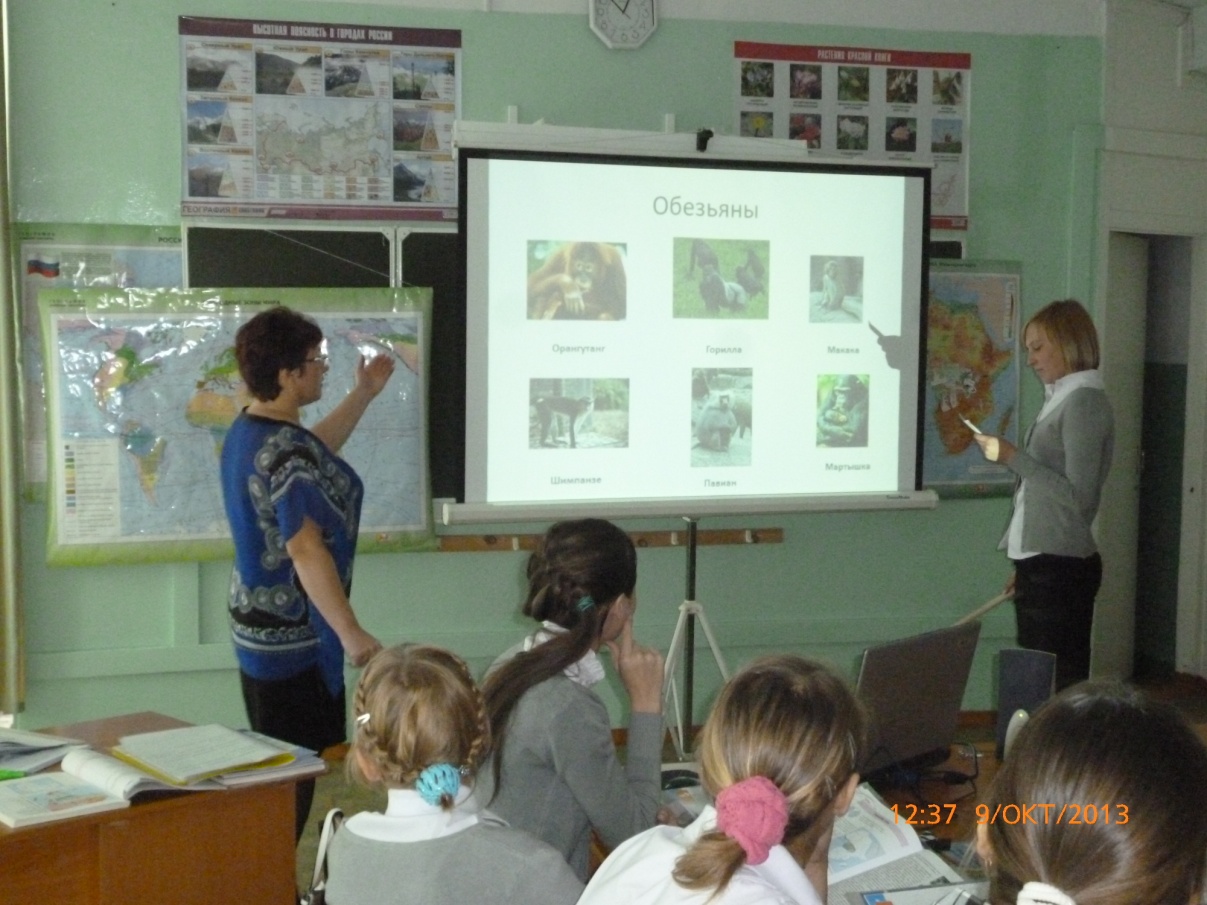 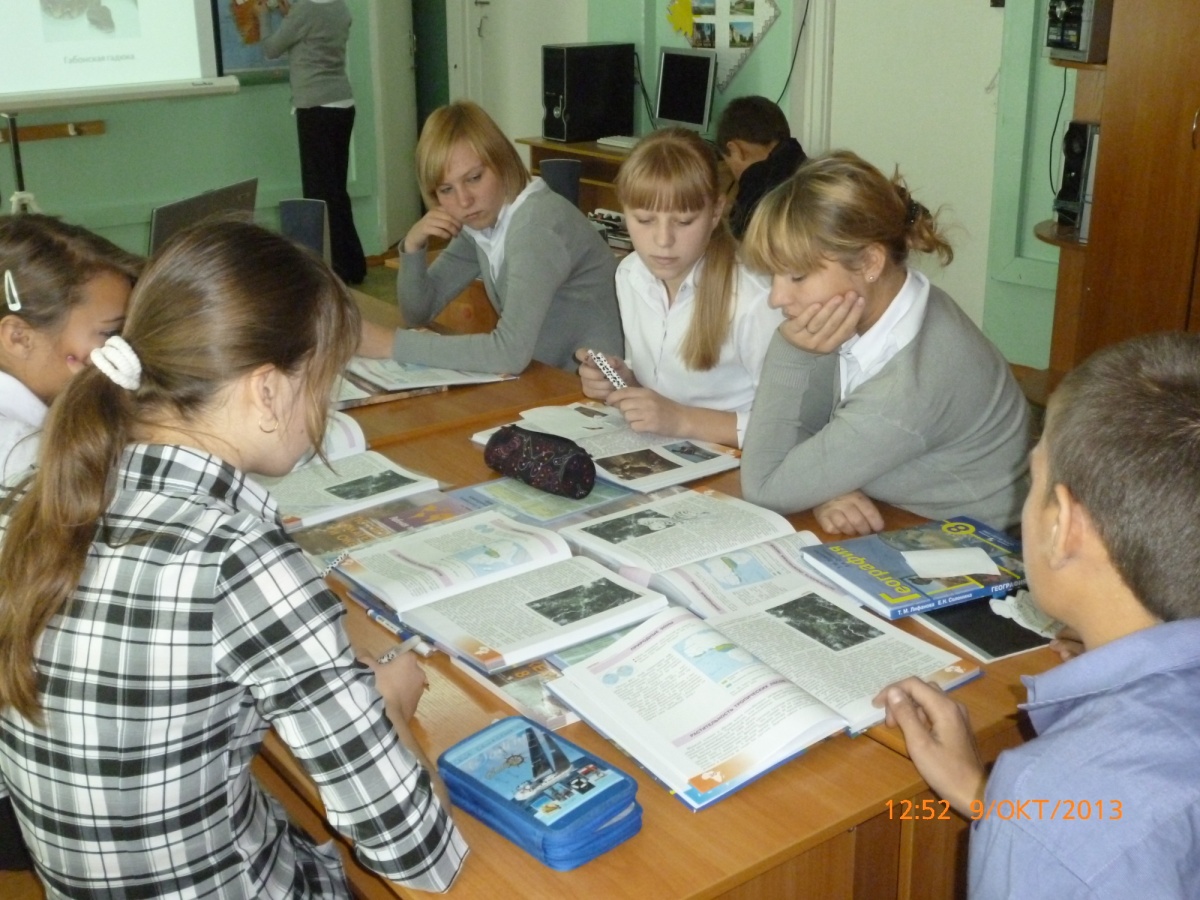 МетодыВлияние на развитие социальной компетентностиОсобенности использованияПримеры из практикиДеловая игра- школьники вовлекаются в воображаемую жизненную ситуацию, актуализируют субъектный опыт, находят знаниям и умениям практическое применение;

- особенности игры, способствующие развитию активности, занимательность и эмоциональности, состязательности, соревновательность, проблемность, моделирование профессиональной деятельности- игра используется на начальном этапе формирования познавательного интереса к предмету, как наиболее органичная деятельность детства;

- игра служит для создания мотивации к изучения курса "География" и « Биология» подготавливает школьников к усвоению научных понятий;

элементы игры целесообразно использовать на протяжении изучения всего курса, позволяет развивать социальную компетенцию.- деловая игра (организация своего дела и т.д.);

- общая тема в частном преломлении («Сокращение расходов воды в быту. Что может сделать моя семья?» и т.д.)


- действие за другого ( туриста, путешественника и др.)деловая игра как метод в проблемном обучении
- вовлечение ученика в процесс самостоятельного поиска и "открытия" знаний стимулирует активную умственную деятельность;- применяется при сформированности устойчивой любознательности при помощи

проблемных вопросов, заданий, ситуаций и т.д.- вопросы и задания парадоксального, практического, межпредметного, причинно-следственного характера №Этапы урокаДеятельностьучителяДеятельность учащихсяИспол-ние ресурсовВремя1Орг. Момент.1.Заставка к передаче « Клуб- путешественников.»2.Постановка цели урока.3. Представление участников передачиПроверка готовности к урокуПроверка готовности индивидуальных сообщений о животных тропической АфрикиИКТ. ПрезентацияКуроку( 1-3слайд)2 мин2Актуализация знанийВопросы :1. Природная зона2. Природные зоны Африки3. Растения тропической Африки( Приложение)Ответы на вопросыНанесение карточек  с растениями на физическую картуРабота по картам6 мин3. Изучение нового материалаОрганизация делового общения в ходе игрыУчащиеся выступают в роли зоологов- путешественников,экологов(Приложение) ИКТ Презентация  слайды 4-712 минФизминутка2-3 мин4.5.Первичное закреплениеПодведе-ние итогов.Рефлексия1.Предоставляется сводная таблица « Животные Африки( Приложение)2. Задание в рабочей тетради3. Игра» Насели животными тропическую Африку»1.Вопросы, которые ставились в начале урока ( передачи)2. Как и где можно применить данные знания в жизни?2.Вручение памятных подарков3. Выражение благодарности за участие в программеЗаполнение таблицыВыполняют задание 2-4    на с. 32-33,Выбирают из предложенных шаблонов животных – животных тропической Африки  , раскрашивают и прикрепляют на картуОтвечают на вопросыРабота с приложением к учебникуРабочая тетрадьРабота с картойПрезентация 7 слайдПрезентация 83 мин3 мин5 мин3 мин2 минТропические лесаСаванныПустыниРедчайшие наземные животныеЗемноводные и пресмыкающиесяКрупные опасные животныеОбезьяныПтицыНасекомые№п\пФамилия ,имя ученикаИгровая Ситуация 1Игровая Ситуация 1Игровая ситуация 2Игровая ситуация 2Игровая ситуация 3Игровая ситуация 3№п\пФамилия ,имя ученика30.09.2012г30.09.2012г16.02.2013г16.02.2013г23.05.2013г23.05.2013г№п\пФамилия ,имя ученикаIIIIIIIII1Иванов ПетяААВВСС